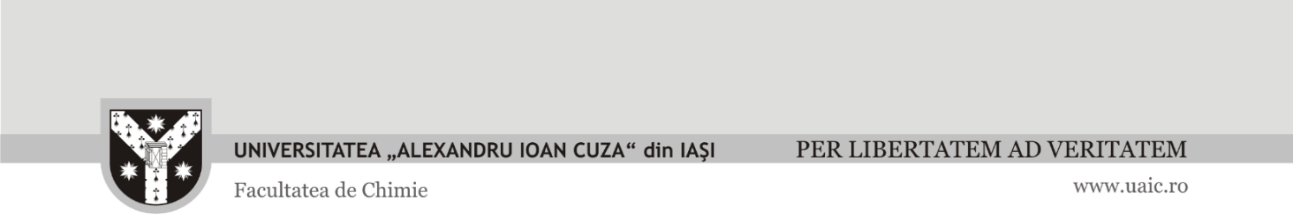 APROBAT în şedinţa Consiliului Facultăţii de Chimiedin data de___________________,DECAN,Prof.dr. Aurel PUITEME PROPUSE PENTRU LUCRĂRI DE LICENŢĂTEME PROPUSE PENTRU LUCRĂRI DE LICENŢĂsesiunea Iulie 2024sesiunea Iulie 2024Colectivul de Chimie AnaliticăColectivul de Chimie AnaliticăProf.dr. habil. Romeo-Iulian OlariuProf.dr. habil. Romeo-Iulian Olariu1Aplicații ale spectrometriei moleculare de absorbție cu detecție Diode Array în analiza unor produse farmaceutice2Aplicații ale spectrometriei FT-IR cu drum optic mărit în analiza cantitativă în fază gazoasăProf.dr. habil. Cecilia ArseneProf.dr. habil. Cecilia Arsene1Metode şi tehnici de analiză a aldehidelor cu impact asupra sănătăţii umane2Metode de analiză calitativă şi cantitativă a micotoxinelor din diverse probe3Tehnici cromatografice aplicate în speciaţia aminelor4Cromatografie de gaze aplicată în estimarea reactivităţii atmosferice a unor compuşi organici volatiliConf.dr. Simona-Maria Cucu-ManConf.dr. Simona-Maria Cucu-Man1Analiza unor produse farmaceutice care conțin clotrimazol2Metode analitice de determinare a unor coloranți alimentari3Biomonitorizarea unor poluanți atmosfericiConf.dr. Alin-Constantin DîrţuConf.dr. Alin-Constantin Dîrţu1Extracția în fază solidă. Aplicații în determinarea substanțelor organice cu efect perturbator asupra sistemului endocrin. 2Cromatografia de lichide. Evaluarea efectelor de matrice la determinarea compușilor organici din probe complexe.3Metode fizico-chimice de analiză a aditivilor alimentari.Lect.dr. Rodica BuhăceanuLect.dr. Rodica Buhăceanu1Controlul analitic al unor factori nutritivi din lapte;2Aspecte analitice ale determinării tetraciclinei din diverse matrici;3Teste clinice în evaluarea funcției renale;4Aspecte analitice ale determinării unor compuși din firele de păr.Colectivul de Chimie AnorganicăColectivul de Chimie AnorganicăProf.dr. Aurel PuiProf.dr. Aurel Pui1Oxizi ai metalelor tranzitionale2Ferul și compușii săi3Compuși coordinativi ai cobaltuluiProf.dr. Doina HumelnicuProf.dr. Doina Humelnicu1Radicali anorganici.2Calciu în sistemele biologice.3Aspecte privind chimia și biochimia arsenului.Conf.dr. Nicoleta CorneiConf.dr. Nicoleta Cornei1Chimia cobaltului, zincului și a compușilor lor. Rol biologic și aplicații în medicină.2Studiul elementelor titan și vanadiu și a compușilor lor. Aplicații biomedicale. 3Studiul elementelor grupei a 8-a și a compușilor lor. Rol biologic și aplicații biomedicale. 4Studiul elementelor grupei 15 și a compușilor lor.Lect.dr. Carmen MîţăLect.dr. Carmen Mîţă1Chimia și biochimia aurului2Rolul biochimic al cuprului3Relația dintre structura si proprietatile biochimice ale apeiLect.dr. Mirela GoanţăLect.dr. Mirela Goanţă1Compuşi anorganici utilizaţi în conservarea alimentelor2Aplicaţii ale radioizotopilor în  agricultură şi în conservarea alimentelor 3Combinaţii ale metalelor din grupa 11: Cu, Ag, AuLect.dr. Ioana-Aurelia GorodeaLect.dr. Ioana-Aurelia Gorodea1Compuşi anorganici utilizaţi în industria cosmetică2Zincul-proprietati chimice si aplicatii practice importante.Lect.dr. Mirela AirimioaeiLect.dr. Mirela Airimioaei1Cromul și compușii săiAsist.dr. Adrian-Iulian BorhanAsist.dr. Adrian-Iulian Borhan1Materiale oxidice cu proprietăţi adsorbante şi catalitice2Compuşi ai Ceriului pentru aplicaţii fotocataliticeColectivul de Chimie Fizică şi TeoreticăColectivul de Chimie Fizică şi TeoreticăConf.dr. Ionel HumelnicuConf.dr. Ionel Humelnicu1Studiul structurii spațiale și electronice ale sistemelor moleculare utilizând metode ale chimiei teoretice.2Determinarea teoretică a proprietăților energetice ale unui sistem molecular.3Calculul capacității de reactivitate a unui sistem molecular.Conf.dr. Mircea-Odin ApostuConf.dr. Mircea-Odin Apostu1Metode de determinare a efectelor termice de reacţie2Studiul proprietăţilor coligative3Aspecte teoretice şi experimentale ale termodinamicii transportului prin membraneConf.dr. Iustinian-Gabriel BejanConf.dr. Iustinian-Gabriel Bejan1Studii de structura-reactivitate pentru ozonoliza unor compusi organici volatili nesaturati.2Investigatii cinetice in faza gazoasa a unor compusi nitroaromatici.3Studiul distributiei aerosolilor in atmosfera urbana.Lect.dr. Mihai DumitraşLect.dr. Mihai Dumitraş1Cinetica reactiilor opuse.2Cinetica neizoterma.3Cinetica reactiilor enzimatice.Lect.dr. Daniela DîrţuLect.dr. Daniela Dîrţu1Surse electrochimice de curent2Electroliza – de la teoretic la practic3Coroziunea electrochimică şi posibilităţi de studiuColectivul de Chimia MaterialelorColectivul de Chimia MaterialelorConf.dr. Doina LuticConf.dr. Doina Lutic1Tehnologii moderne de valorificare a deșeurilor combustibile. Conf.dr. Maria IgnatConf.dr. Maria Ignat1Biotehnologii aplicate în protecţia mediului.2Obţinerea butanolului din biomasă.Lect.dr. Iuliean-Vasile AsafteiLect.dr. Iuliean-Vasile Asaftei1Catalizatorii zeolitici şi protecţia mediului înconjurator2Procesarea fracţiilor petroliere pe catalizatori zeoliticiColectivul de Chimie OrganicăColectivul de Chimie OrganicăProf.dr. Ionel Mangalagiu Prof.dr. Ionel Mangalagiu 1Medicamente antimicrobiene (sau antituberculoase) - se alege o clasă2Medicamente anticanceroaseProf.dr.habil. Mihail-Lucian Bîrsă Prof.dr.habil. Mihail-Lucian Bîrsă 1Derivati functionali ai acizilor carboxilici. Structura si reactivitate.2Compusi hidroxilici3Compusi carbonilici. Prof.dr.  Costel MoldoveanuProf.dr.  Costel Moldoveanu1Medicamente hipnotice și sedative2Compuși heterociclici cu 8 atomi în ciclu3Compuși heterociclici cu 4 atomi în cicluProf.dr. Ramona-Antoaneta DănacProf.dr. Ramona-Antoaneta Dănac1.Azaindoli: sinteza si proprietati  2.Derivati indolizinici: sinteza si proprietati  3.Derivati de 1,10-fenantrolina: sinteza si proprietati  Conf.dr. Gheorghiţă ZbanciocConf.dr. Gheorghiţă Zbancioc1Alchene și implicarea lor în reacțiile de cicloadiție2Medicamente legale şi ilegaleConf.dr. Dalila Belei Conf.dr. Dalila Belei 1.Compuși organici cu azot.2.Compuși organometalici.3.Reactivitatea compușilor carbonilici.Conf.dr. Laura-Gabriela Sârbu Conf.dr. Laura-Gabriela Sârbu 1.Derivați funcționali ai acizilor carboxilici. 2.Alcooli. Sinteză și proprietăți3.Compuși organici cu azotLect.dr. Vasilichia AntociLect.dr. Vasilichia Antoci1Azo-derivați: sinteză și proprietăți2Amine heterocicliceLect.dr. Dorina Amăriucăi-MantuLect.dr. Dorina Amăriucăi-Mantu1Agenți de formilare pentru amine 2Acetofenona: utilizări în sinteza organică3Hidrazide utilizate în sinteza de compuși heterocicliciColectivul de BiochimieColectivul de BiochimieConf.dr. Vasile-Robert GrădinaruConf.dr. Vasile-Robert Grădinaru1Detecția aminoacizilor aromatici și a metaboliților acestora prin fluorescență2Acizii biliari și conjugații acestora3Determinarea activității antioxidante a unor compuși cu importanță biochimică utilizand radicali sau cationi-radicaliConf.dr. Brînduşa-Alina PetreConf.dr. Brînduşa-Alina Petre1ESI-MS/MS: metodă spectrometrică de masă pentru dozarea amino acizilor în probe biologice2Dozarea vitaminei B6 prin spectrometrie de masă de tip ESI-MS/MS3MALDI ToF: influenţa matricei asupra ionizării peptidelor şi proteinelor 